ЧЕРКАСЬКА ОБЛАСНА РАДАР І Ш Е Н Н Я21.06.2024                                                                               № 24-50/VIIIПро звернення депутатів Черкаської обласної ради до Міністерства розвитку громад, територій та інфраструктури України щодо вирішення питання проведення капітального (поточного) ремонту автомобільної дороги загального користування державного значення Т-24-09 /М-03/ - Драбів - ЗолотоношаВідповідно до статті 43 Закону України «Про місцеве самоврядування 
в Україні» обласна рада в и р і ш и л а :звернутися до Міністерства розвитку громад, територій та інфраструктури України щодо вирішення питання проведення капітального (поточного) ремонту автомобільної дороги загального користування державного значення Т-24-09 /М-03/ - Драбів – Золотоноша (текст звернення додається).Голова							Анатолій ПІДГОРНИЙ Додатокдо рішення обласної ради від 21.06.2024 № 24-50/VIIIЗвернення депутатів Черкаської обласної ради до Міністерства розвитку громад, територій та інфраструктури України щодо вирішення питання проведення капітального (поточного) ремонту автомобільної дороги загального користування державного значення Т-24-09 /М-03/ - Драбів - ЗолотоношаДо Черкаської обласної ради надійшло звернення від Золотоніської районної ради, Драбівської селищної ради щодо критичного стану  автомобільної дороги державного значення Т-24-09/М-03/ - Драбів – Золотоноша, яка з’єднує північно-східні області України (Чернігівську, Полтавську, Сумську, Харківську) із центральними та південними областями України.Згідно з постановою Кабінету Міністрів України від 15 грудня 2023 року № 1318 «Про затвердження переліку автомобільних доріг загального користування держаного значення» автомобільна дорога Т-24-09 /М-03/ – Драбів – Золотоноша протяжністю 64,6 км належить до автомобільної дороги, яка перебуває у державній власності. Зазначена дорога була збудована у 1976 році, основний матеріал, використаний для її будівництва – дьогтегрунт та асфальтобетон. Кожного дня по державній дорозі Т-24-09 проїжджає значна кількість великовагових та великогабаритних автомобілів, які перевозять різноманітні вантажі. Крім того, на постійній основі здійснюється підвіз учнів до навчальних закладів Шрамківської, Драбівської, Великохутірської та Новодмитрівської територіальної громади, забезпечується підвезення жителів громад до районного центру – м. Золотоноша, доправлення продовольчих 
і промислових товарів до місцевих магазинів.Внаслідок такого транспортного потоку дорога Т-24-09 стала аварійною: понад 90 відсотків покриття дороги вражені ямковістю чи іншими деформаціями, значними руйнуваннями, численними вибоїнами та просіданнями, конструкції дорожнього одягу втратили несучу здатність. В окремих місцях автомобільної дороги проїхати легковим автомобільним транспортом майже не можливо. Це, в свою чергу, створює реальну загрозу життю та безпеці учасників дорожнього руху і зокрема учнівської молоді.Критичним є і те, що аварійні ділянки дороги Т-24-09 проходять через зазначені вище населені пункти з приватними будинками громадян. Через інтенсивний рух важкого і великогабаритного транспорту відбувається значна вібрація від аварійного дорожнього полотна, яка передається на приватні будинки, що спричиняє їх руйнування. Також внаслідок цілодобового руху великогабаритного транспорту по дорозі Т-24-09, чути шум та гуркіт, який перевищує допустимі норми встановлені чинним законодавством та негативно впливає на відпочинок мешканців приватних будинків у нічний час.Враховуючи вищевикладене, численні звернення жителів вищевказаних населених пунктів та з метою забезпечення безпеки учасників дорожнього руху звертаємося до Міністерства розвитку громад, територій та інфраструктури України з проханням негайного вирішення питання щодо проведення капітального (поточного) ремонту автомобільної дороги загального користування державного значення Т-24-09 /М-03/ – Драбів – Золотоноша.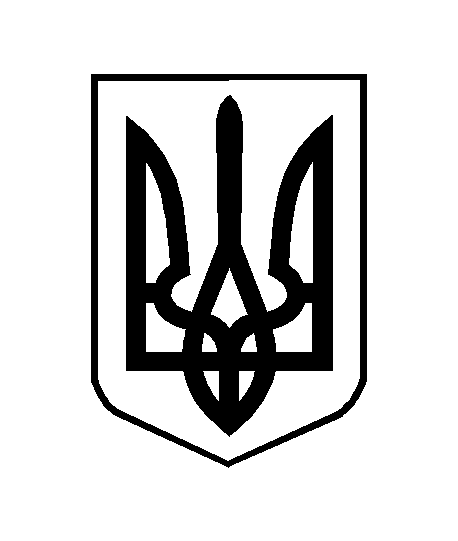 